AKTIVITETSPLAN FOR 3. OG 4. KLASSE 2023/2024* Endringer kan skje pga sykdom ol,  men da kan dere oppsøke basen så vil de vite hvor barna erMANDAG 1220- 1630TIRSDAG 1315- 1630ONSDAG 1315 - 1630TORSDAG 1410 - 1630FREDAG 1315 - 1630INNKRYSSING: 1220 UTETID: 1240 - 1320Felles utetid.AKTIVITETER : 1240 - 1600Vi har delt dagen i to:1)UTEDAG – vi spiser ute!* Husk klær etter vær!!* Lurt å ha byttetøy på skolen2) GAMMEL GYMSAL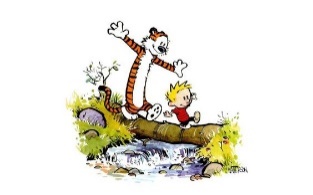 INNKRYSSING: 1315 UTETID: 1315 – 1410Felles utetid.AKTIVITETER: 1410 - Spisetid i basen 1410BASEN INNKRYSSING: 1315 UTETID: 1330 – 1410Felles utetid.AKTIVITETER: 1410 – 1600KLUBBDAG 1410 – 1530Idrettshallen 1530 - 1600Tilbudene er formingsklubb, bingo, idrettshall og fotball.Formingsklubb: formingsrom i SuperparkenBingo: 2. klasserom oppe i Stubben. Trinntorget.Fotball: Gammel gymsal, eller uteIdrettshall i Superparken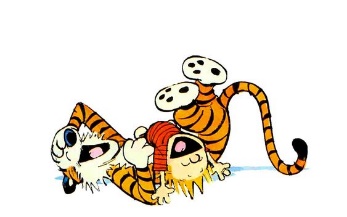 INNKRYSSING: 1410INGEN UTETID- trinnet bestemmer selv om de vil være uteAKTIVITETER: 1415 - Spisetid i basen 1415BASENINNKRYSSING: 1315UTETID: 1330 – 1410Felles utetid.AKTIVITETER: 1410 – 1550Spising i klasserom eller basen.Partall: BASENOddetall: KINO(1330) I 2B (OPPE I STUBBEN)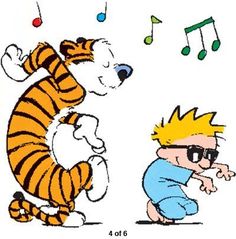 GOD HELG 